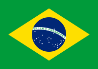 9.17. DECRETO Nº 22.331, DE 12 DE 08 DE 2011, RIO GRANDE DO NORTE (BRASIL)Art. 1º Fica assegurado aos travestis e transexuais o direito de ser identificado pelo correspondente nome social em todos os atos e procedimentos realizados no âmbito do Poder Executivo Estadual. Parágrafo único. Entende-se por nome social aquele pelo qual os travestis e transexuais são conhecidos, identificados e denominados na correspondente comunidade e meio social. Art. 2º A indicação do nome social pelo interessado deve ocorrer por ocasião do preenchimento, perante Órgão ou Ente Público do Poder Executivo Estadual, de cadastro, ficha ou qualquer outro documento. § 1º O interessado deve indicar o nome social como prenome e, em seguida, informar o nome civil. § 2º O nome civil do travesti ou transexual que optar pela identificação pelo correspondente nome social somente pode ser utilizado para fins internos administrativos. § 3º Não se aplica o disposto no § 2º deste artigo, para fins de confecção de documento oficial, bem como nos casos em que o interesse público exigir, inclusive para salvaguardar direitos de terceiros.